Ao décimo sexto dia do mês de maio do ano de dois mil e vinte e três, reuniu-se o Egrégio Tribunal Pleno do Tribunal de Contas do Estado do Amazonas, em sua sede própria, na Rua Efigênio Sales 1.155, Parque Dez, às 10h05, sob a Presidência do Excelentíssimo Senhor Conselheiro ÉRICO XAVIER DESTERRO E SILVA, com as presenças dos Excelentíssimos Senhores Conselheiros ARI JORGE MOUTINHO DA COSTA JÚNIOR, YARA AMAZÔNIA LINS RODRIGUES DOS SANTOS, MARIO MANOEL COELHO DE MELLO, JOSUÉ CLÁUDIO DE SOUZA NETO, LUÍS FABIAN PEREIRA BARBOSA, MÁRIO JOSÉ DE MORAES COSTA FILHO (convocado em substituição ao Excelentíssimo Senhor Conselheiro Júlio Assis Corrêa Pinheiro); Excelentíssimos Senhores Auditores ALÍPIO REIS FIRMO FILHO, LUIZ HENRIQUE PEREIRA MENDES; Excelentíssima Senhora Procuradora-Geral FERNANDA CANTANHEDE VEIGA MENDONÇA. /===/ AUSENTES: Excelentíssimo Senhor Conselheiro JÚLIO ASSIS CORRÊA PINHEIRO, por motivo de férias; e Excelentíssimo Senhor Auditor ALBER FURTADO DE OLIVEIRA JÚNIOR, por motivo de Licença Especial. /===/ Havendo número legal, o Excelentíssimo Senhor Conselheiro-Presidente Érico Xavier Desterro e Silva, invocou a proteção de Deus para os trabalhos, dando por aberta a 16ª Sessão Administrativa do Egrégio Tribunal Pleno do Tribunal de Contas do Estado do Amazonas. /===/ APROVAÇÃO DA ATA: Aprovada, sem restrições, a Ata da 15ª Sessão Administrativa, realizada em 9/5/2023. /===/ JULGAMENTO EM PAUTA: CONSELHEIRO-RELATOR: ÉRICO XAVIER DESTERRO E SILVA. PROCESSO Nº 004540/2023 - Requerimento de Inclusão de Gratificação de Periculosidade/Insalubridade, no grau máximo, tendo como interessado o servidor Adalberto Silva dos Santos. ACÓRDÃO ADMINISTRATIVO Nº 99/2023: Vistos, relatados e discutidos estes autos acima identificados, ACORDAM os Excelentíssimos Senhores Conselheiros do Tribunal de Contas do Estado do Amazonas, reunidos em Sessão do Tribunal Pleno, no exercício da competência atribuída pelo art. 12, inciso I, alínea “b” e inciso X, da Resolução nº 04/2002-TCE/AM, à unanimidade, nos termos do voto do Excelentíssimo Senhor Conselheiro-Relator, com base na Informação da DIRH e no Parecer da DIJUR, no sentido de: 9.1. INDEFERIR o pedido formulado pelo servidor Adalberto Silva dos Santos, Auditor Técnico de Controle Externo, matrícula nº 001347-1A, quanto à concessão da gratificação de Insalubridade e Periculosidade, nos termos do art. 90, inciso VI, da Lei nº 1.762/1986; 9.2. DETERMINAR à SEPLENO que informe ao requerente da presente decisão, após arquive-se. PROCESSO Nº 003795/2023 – Requerimento de Concessão de Abono de Permanência, tendo como interessado o servidor Emanuel Lins Castro do Nascimento. ACÓRDÃO ADMINISTRATIVO Nº 100/2023: Vistos, relatados e discutidos estes autos acima identificados, ACORDAM os Excelentíssimos Senhores Conselheiros do Tribunal de Contas do Estado do Amazonas, reunidos em Sessão do Tribunal Pleno, no exercício da competência atribuída pelo art. 12, inciso I, alínea “b” e inciso X, da Resolução nº 04/2002-TCE/AM, à unanimidade, nos termos do voto do Excelentíssimo Senhor Conselheiro-Relator, com base na Informação da DIRH e no Parecer da DIJUR, no sentido de: 9.1. DEFERIR o pedido do servidor Emanuel Lins Castro do Nascimento, Assistente de Controle Externo “B”, matrícula nº 637-8A, para conceder o Abono de Permanência, tal como estabelecido no art. 40, §19, da CF/1988 c/c art. 3º da EC 47/2005; 9.2. DETERMINAR à DRH que: a) Providencie o registro da concessão do Abono de Permanência nos assentamentos funcionais do servidor, dentro dos parâmetros legais; b) Aguarde o cronograma financeiro a ser disponibilizado pelo DIORF e, em seguida, mediante disponibilidade financeira e orçamentária, encaminhe o feito à referida Diretoria para que proceda ao pagamento dos valores retroativos à data da implementação dos requisitos para o Abono de Permanência, qual seja, 05/04/2023, bem como a devolução dos valores descontados para Previdência Estadual a contar da referida data de implementação. 9.3. ARQUIVAR o processo nos termos regimentais, após o cumprimento integral do decisum. PROCESSO Nº 005540/2023 – Requerimento de Concessão da Licença Especial, referente ao quinquênio 2018/2023, tendo como interessado o servidor Joselmar Sampaio Alves. ACÓRDÃO ADMINISTRATIVO Nº 101/2023: Vistos, relatados e discutidos estes autos acima identificados, ACORDAM os Excelentíssimos Senhores Conselheiros do Tribunal de Contas do Estado do Amazonas, reunidos em Sessão do Tribunal Pleno, no exercício da competência atribuída pelo art. 12, inciso I, alínea “b” e inciso X, da Resolução nº 04/2002-TCE/AM, à unanimidade, nos termos do voto do Excelentíssimo Senhor Conselheiro-Relator, com base na Informação da DIRH e no Parecer da DIJUR, no sentido de: 9.1. DEFERIR o pedido do servidor Joselmar Sampaio Alves, Auditor Técnico de Controle Externo, matrícula nº 001.947-0A, quanto à concessão da Licença Especial de 3 (três) meses referente ao quinquênio 2018/2023, em consonância com o art. 78 da Lei nº 1.762/1986; 9.2. DETERMINAR à DRH que providencie o registro da concessão da Licença Especial referente ao quinquênio 2018/2023; 9.3. ARQUIVAR o processo nos termos regimentais, após o cumprimento integral do decisum. PROCESSO Nº 004891/2023 – Solicitação do Corpo de Bombeiros Militar do Estado do Amazonas, quanto à doação de cadeira odontológica para utilização pelo Colégio Militar da referida entidade. ACÓRDÃO ADMINISTRATIVO Nº 102/2023: Vistos, relatados e discutidos estes autos acima identificados, ACORDAM os Excelentíssimos Senhores Conselheiros do Tribunal de Contas do Estado do Amazonas, reunidos em Sessão do Tribunal Pleno, no exercício da competência atribuída pelo art. 12, inciso I, alínea “b” e inciso X, da Resolução nº 04/2002-TCE/AM, à unanimidade, nos termos do voto do Excelentíssimo Senhor Conselheiro-Relator, com base no Parecer da DICOI e no Parecer da DIJUR, no sentido de: 9.1. Autorizar a doação da cadeira odontológica pleiteada ao Colégio Militar do Corpo de Bombeiros do Estado do Amazonas para atender à demanda da instituição; 9.2. Determinar à SEGER que: a) Promova a Dispensa de Licitação, mediante justificativa desta Corte de Contas, com fulcro no art. 17, inciso II, alínea "a", da Lei nº 8.666/1993, evidenciando o interesse social da doação e a destinação do bem; b) Formalize o Termo de Doação entre este TCE/AM e a entidade solicitante - Corpo de Bombeiros Militar do Estado do Amazonas, com acolhimento, por parte da solicitante, do ônus de somente utilizar o bem para os fins solicitados, sob pena de reversão dos mesmos ao patrimônio deste Tribunal, determinando, ainda, a publicação no Diário Oficial Eletrônico do TCE/AM do respectivo extrato; c) Informe à entidade solicitante - Corpo de Bombeiros Militar do Estado do Amazonas-, quanto ao deferimento de seu pleito, através de Ofício deste Tribunal de Contas, procedendo a medidas cabíveis, tal como ora determinado, e firmando, por fim, a Guia de Transferência do bem doado, nos termos do Manual de Patrimônio do Estado do Amazonas; 9.3. Após cumpridas as determinações acima, dar baixa dos bens no acervo patrimonial desta Corte de Contas e, por fim, arquivar os autos, consoante dicção do art. 51, caput, da Lei Estadual nº 2.794/2003, que regula o Processo Administrativo do Estado do Amazonas. /===/ Nada mais havendo a tratar, a Presidência deu por encerrada a presente Sessão Administrativa, às 10h35, convocando outra para o vigésimo terceiro dia do mês de maio do ano de dois mil e vinte e três, à hora regimental.SECRETARIA DO TRIBUNAL PLENO DO TRIBUNAL DE CONTAS DO ESTADO DO AMAZONAS, em Manaus, 28 de julho de 2023.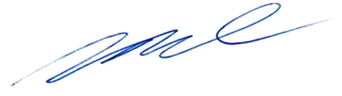 Mirtyl Levy JúniorSecretário do Tribunal Pleno